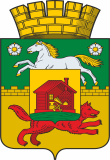  НОВОКУЗНЕЦКИЙ ГОРОДСКОЙ СОВЕТ НАРОДНЫХ ДЕПУТАТОВРЕШЕНИЕОб утверждении Положения о проведении аттестациимуниципальных служащих Новокузнецкого городского округаПринятоНовокузнецким городскимСоветом народных депутатов«18» августа 2020 годаВ соответствии со статьей 18 Федерального закона от 02.03.2007 №25-ФЗ «О муниципальной службе в Российской Федерации», Типовым положением о проведении аттестации муниципальных служащих, утвержденным Законом Кемеровской области от 30.06.2007 № 103-ОЗ «О некоторых вопросах прохождения муниципальной службы», руководствуясь статьями 28, 32 и 33 Устава Новокузнецкого городского округа, Новокузнецкий городской Совет народных депутатовРЕШИЛ:1. Утвердить Положение о проведении аттестации муниципальных служащих Новокузнецкого городского округа согласно приложению к настоящему решению.2. Настоящее решение вступает в силу со дня, следующего за днем его официального опубликования.3. Контроль за исполнением настоящего решения возложить на администрацию города Новокузнецка, комитет Новокузнецкого городского Совета народных депутатов по вопросам местного самоуправления и правопорядка.ПредседательНовокузнецкого городскогоСовета народных депутатов 					                      О.А. МасюковГлава города Новокузнецка 							С.Н. Кузнецовг. Новокузнецк«     »         2020 года№ _/ __Приложениек решению Новокузнецкого городскогоСовета народных депутатовот 18.08.2020 №__Положениео проведении аттестации муниципальных служащих Новокузнецкого городского округа1. Общие положения1.1. Положение о проведении аттестации муниципальных служащих Новокузнецкого городского округа (далее - Положение) в соответствии с Федеральным законом от 02.03.2007 №25-ФЗ «О муниципальной службе в Российской Федерации», Законом Кемеровской области от 30.06.2007 №103-ОЗ «О некоторых вопросах прохождения муниципальной службы» регламентирует отношения, связанные с проведением аттестации муниципальных служащих, замещающих должности муниципальной службы в органах местного самоуправления Новокузнецкого городского округа и в Муниципальной избирательной комиссии Новокузнецкого городского округа (далее – муниципальные служащие).1.2. Аттестация муниципальных служащих проводится в целях определения их соответствия замещаемой должности муниципальной службы.1.3. Аттестация муниципального служащего проводится один раз в три года.1.4. Аттестации не подлежат следующие муниципальные служащие:1) замещающие должности муниципальной службы менее одного года;2) достигшие возраста 60 лет;3) беременные женщины;4) находящиеся в отпуске по беременности и родам или в отпуске по уходу за ребенком до достижения им возраста трех лет. Аттестация указанных муниципальных служащих возможна не ранее чем через один год после выхода из отпуска;5) замещающие должности муниципальной службы на основании срочного трудового договора (контракта).2. Организация проведения аттестации2.1. Для проведения аттестации муниципальных служащих по решению представителя нанимателя (работодателя) издается правовой акт органа местного самоуправления Новокузнецкого городского округа (далее – орган местного самоуправления), Муниципальной избирательной комиссии Новокузнецкого городского округа (далее – Муниципальная избирательная комиссия) о проведении аттестации муниципальных служащих (далее – правовой акт).2.2. Правовой акт должен содержать следующие положения:1) о формировании аттестационной комиссии;2) об утверждении графика проведения аттестации;3) о составлении списков муниципальных служащих, подлежащих аттестации;4) о подготовке документов, необходимых для работы аттестационной комиссии.2.3. Правовым актом формируется аттестационная комиссия, определяется ее состав, сроки и порядок ее работы.В состав аттестационной комиссии в обязательном порядке включаются: представитель нанимателя (работодатель) и (или) уполномоченные им муниципальные служащие (в том числе из подразделения по вопросам муниципальной службы и кадров, юридического (правового) подразделения и подразделения, в котором муниципальный служащий, подлежащий аттестации, замещает должность муниципальной службы).В соответствии с правовым актом для работы в аттестационной комиссии могут быть приглашены независимые эксперты - специалисты в области муниципальной службы. Число независимых экспертов определяется правовым актом о проведении аттестации.Состав аттестационной комиссии формируется таким образом, чтобы была исключена возможность возникновения конфликтов интересов, которые могли бы повлиять на принимаемые аттестационной комиссией решения.В зависимости от специфики должностных обязанностей муниципальных служащих в органе местного самоуправления может быть создано несколько аттестационных комиссий.2.4. Аттестационная комиссия состоит из председателя, заместителя председателя, секретаря и членов комиссии. Все члены аттестационной комиссии при принятии решений обладают равными правами.2.5. График проведения аттестации ежегодно утверждается представителем нанимателя (работодателем) и доводится до сведения каждого аттестуемого муниципального служащего не менее чем за месяц до начала аттестации.В графике проведения аттестации указываются:1) наименование органа местного самоуправления, территориального, отраслевого, функционального органа администрации города Новокузнецка, Муниципальной избирательной комиссии, их структурных подразделений, в которых проводится аттестация;2) список муниципальных служащих, подлежащих аттестации;3) дата, время и место проведения аттестации;4) дата представления в аттестационную комиссию необходимых документов с указанием ответственных за их представление руководителей соответствующих органов, указанных в подпункте 1 настоящего пункта.2.6. Не позднее, чем за две недели до начала аттестации, в аттестационную комиссию представляется отзыв об исполнении подлежащим аттестации муниципальным служащим должностных обязанностей за аттестационный период, подписанный его непосредственным руководителем и утвержденный вышестоящим руководителем (при его наличии) (далее – отзыв).2.7. Отзыв, должен содержать следующие сведения о муниципальном служащем:1) фамилия, имя, отчество;2) замещаемая должность муниципальной службы на момент проведения аттестации и дата назначения на эту должность;3) перечень основных вопросов (документов), в решении (разработке) которых муниципальный служащий принимал участие;4) мотивированная оценка профессиональных, личностных качеств и результатов профессиональной служебной деятельности муниципального служащего.2.8. К отзыву прилагаются сведения о выполненных муниципальным служащим поручениях и подготовленных им проектах документов за указанный период.При каждой последующей аттестации в аттестационную комиссию представляется также аттестационный лист муниципального служащего с данными предыдущей аттестации.2.9. Кадровая служба органа местного самоуправления, Муниципальной избирательной комиссии не менее чем за неделю до начала аттестации должна ознакомить каждого аттестуемого муниципального служащего с представленным отзывом. При этом аттестуемый муниципальный служащий вправе представить в аттестационную комиссию дополнительные сведения о своей профессиональной служебной деятельности за указанный период, а также заявление о своем несогласии с представленным отзывом или пояснительную записку на отзыв непосредственного руководителя.3. Проведение аттестации3.1. Аттестация проводится с приглашением аттестуемого муниципального служащего на заседание аттестационной комиссии. В случае неявки муниципального служащего на заседание указанной комиссии без уважительной причины или отказа его от аттестации муниципальный служащий привлекается к дисциплинарной ответственности в соответствии с законодательством Российской Федерации о муниципальной службе, а аттестация переносится на более поздний срок.Уважительными причинами являются:1) болезнь аттестуемого муниципального служащего или членов его семьи, подтвержденная соответствующими документами;2) командировка аттестуемого муниципального служащего;3) ежегодный основной оплачиваемый отпуск аттестуемого муниципального служащего;4) иные случаи отсутствия, которые аттестационная комиссия может посчитать уважительными.Аттестационная комиссия рассматривает представленные документы, заслушивает сообщения аттестуемого муниципального служащего, а в случае необходимости - его непосредственного руководителя о профессиональной служебной деятельности муниципального служащего. В целях объективного проведения аттестации после рассмотрения представленных аттестуемым муниципальным служащим дополнительных сведений о своей профессиональной служебной деятельности за аттестационный период аттестационная комиссия вправе перенести аттестацию на следующее заседание комиссии.3.2. Обсуждение профессиональных и личностных качеств муниципального служащего применительно к его профессиональной служебной деятельности должно быть объективным и доброжелательным.3.3. Профессиональная служебная деятельность муниципального служащего оценивается на основе определения его соответствия квалификационным требованиям по замещаемой должности муниципальной службы, его участия в решении поставленных перед соответствующим подразделением задач, сложности выполняемой им работы, ее эффективности и результативности.При этом должны учитываться профессиональные знания и опыт работы муниципального служащего, соблюдение муниципальным служащим ограничений, отсутствие нарушений запретов, выполнение требований к служебному поведению и обязательств, установленных федеральным законодательством о муниципальной службе, а при аттестации муниципального служащего, наделенного организационно-распорядительными полномочиями по отношению к другим муниципальным служащим, - также организаторские способности.3.4. Заседание аттестационной комиссии считается правомочным, если на нем присутствует не менее двух третей ее членов.3.5. Решение аттестационной комиссии принимается в отсутствие аттестуемого муниципального служащего и его непосредственного руководителя открытым голосованием простым большинством голосов присутствующих на заседании членов аттестационной комиссии. При равенстве голосов муниципальный служащий признается соответствующим замещаемой должности муниципальной службы.На период аттестации муниципального служащего, являющегося членом аттестационной комиссии, его членство в этой комиссии приостанавливается.3.6. По результатам аттестации муниципального служащего аттестационной комиссией принимается одно из следующих решений:1) соответствует замещаемой должности муниципальной службы;2) соответствует замещаемой должности муниципальной службы при условии успешного прохождения профессиональной переподготовки или повышения квалификации;3) не соответствует замещаемой должности муниципальной службы.3.7. Аттестационная комиссия может давать рекомендации:1) о поощрении отдельных муниципальных служащих за достигнутые ими успехи в работе;2) об улучшении деятельности муниципальных служащих;3) о включении в кадровый резерв для замещения вакантных должностей муниципальной службы в порядке повышения в должности;4) о направлении отдельных муниципальных служащих для получения дополнительного профессионального образования.3.8. Результаты аттестации сообщаются аттестованным муниципальным служащим непосредственно после подведения итогов голосования.Результаты аттестации заносятся в аттестационный лист муниципального служащего, составленный по форме согласно приложению к настоящему Положению. Аттестационный лист подписывается председателем, заместителем председателя, секретарем и членами аттестационной комиссии, присутствовавшими на заседании.Муниципальный служащий знакомится с аттестационным листом под расписку.Аттестационный лист муниципального служащего, прошедшего аттестацию, и отзыв хранятся в личном деле муниципального служащего.Секретарь аттестационной комиссии ведет протокол заседания комиссии, в котором фиксирует ее решения и результаты голосования. Протокол заседания аттестационной комиссии подписывается председателем, заместителем председателя, секретарем и членами аттестационной комиссии, присутствовавшими на заседании.3.9. Материалы аттестации муниципальных служащих представляются представителю нанимателя (работодателем) не позднее чем через семь дней после ее проведения.3.10. В течение одного месяца после проведения аттестации по ее результатам издается правовой акт или принимается решение представителя нанимателя (работодателя):1) о поощрении отдельных муниципальных служащих за достигнутые ими успехи в работе;2) о включении муниципальных служащих в кадровый резерв для замещения вакантной должности муниципальной службы в порядке повышения в должности;3) о направлении на профессиональную переподготовку или повышение квалификации;4) о понижении в должности муниципальной службы с согласия муниципального служащего.3.11. В случае несогласия муниципального служащего с понижением в должности или невозможности перевода с его согласия на другую должность муниципальной службы представитель нанимателя (работодатель) может в срок не более одного месяца со дня аттестации уволить его с муниципальной службы в связи с несоответствием замещаемой должности вследствие недостаточной квалификации, подтвержденной результатами аттестации. По истечении указанного срока увольнение муниципального служащего или понижение его в должности по результатам данной аттестации не допускаются.3.12. Муниципальный служащий вправе обжаловать результаты аттестации в судебном порядке.ПредседательНовокузнецкого городскогоСовета народных депутатов							О.А. МасюковПриложение к Положениюо проведении аттестациимуниципальных служащихНовокузнецкого городского округаАттестационный лист муниципального служащего1. Фамилия, имя, отчество ______________________________________________________2. Год, число и месяц рождения __________________________________________________3. Сведения о профессиональном образовании, наличии ученой степени, ученого звания_____________________________________________________________________________(когда и какое учебное заведение окончил, специальность и квалификация по образованию, ученая степень, ученое звание)__________________________________________________________________________________________________________________________________________________________4. Замещаемая должность муниципальной службы на момент аттестации и дата назначения на эту должность ____________________________________________________5. Стаж муниципальной службы _________________________________________________6. Общий трудовой стаж ________________________________________________________7. Вопросы к муниципальному служащему и краткие ответы на них__________________________________________________________________________________________________________________________________________________________8. Замечания и предложения, высказанные аттестационной комиссией__________________________________________________________________________________________________________________________________________________________9. Краткая оценка выполнения муниципальным служащим рекомендаций предыдущей аттестации____________________________________________________________________(выполнены, выполнены частично, не выполнены)10. Решение аттестационной комиссии ____________________________________________          (соответствует замещаемой должности муниципальной службы; соответствует_____________________________________________________________________________замещаемой должности муниципальной службы при условии успешного прохождения профессиональной переподготовки или_____________________________________________________________________________повышения квалификации; не соответствует замещаемой должности муниципальной службы)11. Количественный состав аттестационной комиссии _______________________________На заседании присутствовало _______________ членов аттестационной комиссии.Количество голосов «за» _______________, «против» _______________.12. Примечания _______________________________________________________________Председательаттестационной комиссии        _______________  _________________________                                                                                             (подпись)                       (расшифровка подписи)Заместитель председателяаттестационной комиссии        _______________  _________________________                                                                                             (подпись)                       (расшифровка подписи)Секретарьаттестационной комиссии        _______________  _________________________                                                                                             (подпись)                       (расшифровка подписи)Членыаттестационной комиссии        _______________  _________________________                                                                                            (подпись)                        (расшифровка подписи)Дата проведения аттестации«____» __________________  _______С аттестационным листом ознакомился ___________________________________________                                                                                                                                 (подпись муниципального служащего, дата)